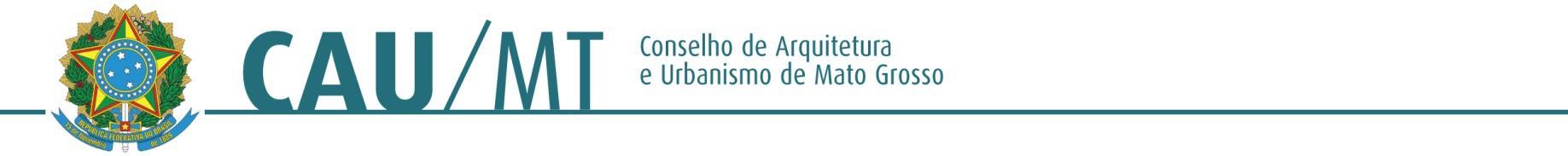 Comissão de Planejamento, Administração e Finanças do CAU/MT – 2016PROCESSO: SEM NÚMEROINTERESSADO: Presidência do CAU/MTASSUNTO: Reformulação Orçamentária 2016DELIBERAÇÃO Nº 40/2016 – CAF-CAU/MTA Comissão de Planejamento, Administração e Finanças do CAU/MT– (CAF-CAU/MT), reunido ordinariamente em Cuiabá-MT, na sede do CAU/MT, no dia 14de junho de 2016, no uso das competências que lhe conferem o Art. 42 do Regimento Interno do CAU/MT, manifesta-se sobre assuntos de sua competência mediante ato administrativo da espécie deliberação da Comissão de Planejamento, Administração e Finanças.Deliberou:Com a redução do Orçamento proposto pelo CAU/BR de 5,5%, fica deliberado a reformulação orçamentária proposta por esta Comissão, o valor de R$ 2.181.936,00 que serão distribuídos para todas as Comissões considerando os custos fixos, os novos valores fica aqui estipulado:Comissão de Ensino e Formação: R$ 32.692,00Comissão de Exercício Profissional: R$ 36.000,00Comissão de Ética e Disciplina: R$ 29.160,00Comissão de Planejamento, Administração e Finanças: R$ 18.000,00CEPUA: R$ 8.761,00Conselho Diretor: R$ 4.000,00Considerando que o superávit financeiro de 2015 do CAU/MT foi contabilizado em R$ 1.940.736,42.Considerando que esse valor está destinado a investimento, o orçamento total para reformulação ficará em R$ 4.122,672,42.Cuiabá - MT, 14 de junho de 2016.ALTAIR MEDERIOS              _________________________________________________Coordenador da CAF – CAU/MTJOSÉ DA COSTA MARQUES    _______________________________________________Conselheiro TitularCARLOS ALBERTO OSEKO JUNIOR  ________________________________________Conselheiro TitularELIANE DE CAMPOS GOMES  _______________________________________________Conselheira Titular